Styrelsemöte Lärarsektionen NLSek 2015-10-28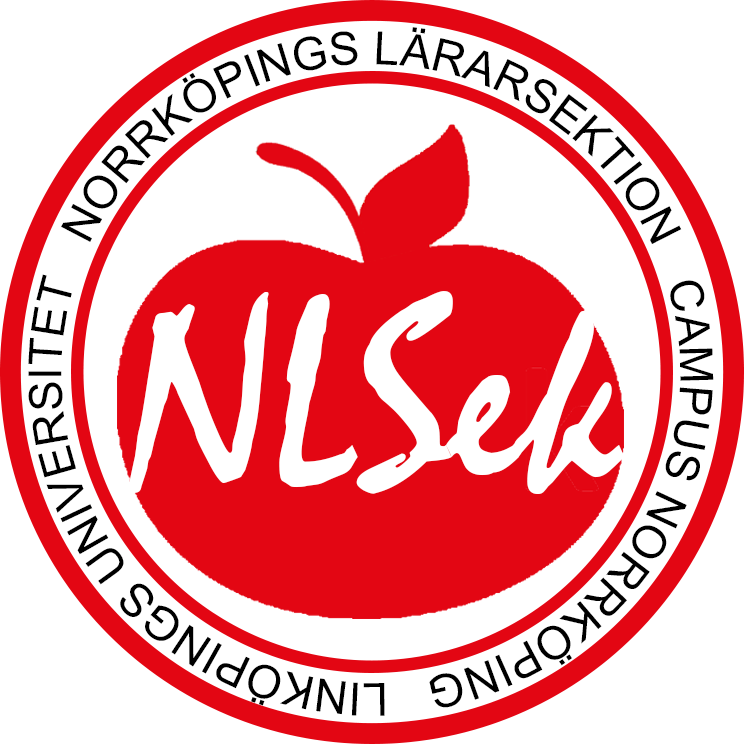 Närvarande: Astrid, Lisa, Johanna, Anna, Arthur, Olivia, IdaMötet öppnas 15.15 Val av mötesordförande 
Mötet väljer Anna Val av sekreterare 
Mötet väljer Astrid Val av justerare 
Mötet väljer OliviaGodkännande av dagordning 
Mötet godkänner dagordningen. Föregående protokoll
Föregående protokoll läses uppHelgrymt 
Intervjuer för mästeriet/utskotten kommer ske idag. AMO 
Projektet genomfördes lyckat, olika betyg på själva föreläsningen men fikat och insamlingen av vfu-åsikter gick bra. Overallsinvigning
Det NLSek ska hjälpa till med är 9-11, samling 11.15 mellan husen efter. Några går gärna med alla ettan till himpan.  Slut 15.00. Halvkasst
Intervjuer idag också. Lunchföreläsning med plustid på torsdag. UB 
Har fått mycket från vfu-lapparna. Liam 
Synd att det var så lite norrköpingsbor. Var inte så bra för oss. Vi försöker lösa en här i Norrköping nästa år. Möte med programansvariga 
Anna har haft möte med programansvariga. Årsmötet 
Vi går igenom de propositioner vi ska skicka till årsmötet. Outfit 
Vi vill samla in förslag från våra studenter på outfit och namn till utskottet. Syjuntapub
Inget särskilt behöver fixas, vi ses kl 17. Övriga punkter 
Inga övriga punkterNästa möte 
Torsdag 5/11 kl 17.15 Mötet avslutas  16.50